COUNTY COMMISSION RECORD, VERNON COUNTYTuesday, January 2, 2024,	                                                                      1st January Adj.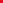 THE VERNON COUNTY COMMISSION MET, PURSUANT TO ADJOURNMENT, TUESDAY, JANUARY 2, 2024, AT 9:00 A.M.  PRESENT: JOE WILSON, PRESIDING COMMISSIONER; EVERETT L. WOLFE, SOUTHERN COMMISSIONER; CINDY THOMPSON, NORTHERN COMMISSIONER; 		               	   ROAD AND BRIDGEThe Commission discussed signage that may be needed in Deerfield Township.Mike Reasoner called on the Commission and later made a follow up call. Bridges and culverts in the county were discussed.		                              BUDGET MEETINGSThe Commission held budget meetings with Recorder of Deeds Shelly Baldwin, County Assessor Lena Kleeman, County Clerk Adrienne Lee, and Prosecuting Attorney Brandi McInroy. Adrienne Lee, County Clerk was present for all meetings. Erik Sommer also observed the meeting with the County Clerk. 					ADJOURNOrdered that Commission adjourn at 3:44 P.M. until Wednesday, January 3, 2024.ATTEST: ________________________________ APPROVED:_____________________________		CLERK OF COMMISSION			       PRESIDING COMMISSIONER